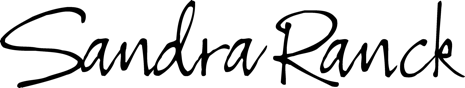 1036 CROWN POINTE CIRCLE ADDITIONAL INFORMATIONThis document is to provide helpful information about this property and its amenities.  It is not intended to be an all-inclusive list of every feature of this home, nor is it deemed to be 100% accurate.  An offer to purchase would dictate what is included in the sale of this property.Covered Front Porch:Concrete, soffit lighting, Ring doorbell, double front door w/ large windows (N), designer light fixtureFoyer:White oak hardwood floors, designer sconce, front coat closet, open to great room and kitchenGreat Room:White oak hardwood floors, designer sconce, cathedral ceiling, recessed lighting, large window (N), 2 large windows (E) flanking stone gas fireplace w/ TV hookup, large window (S)Kitchen:White oak hardwood floors, custom cabinetry, recessed lighting, under cabinet lighting, designer light fixtures, Taj Mahal Quartzite countertops and backsplash, large kitchen island w/ seating, farmhouse sink, professional grade stainless steel appliances, Thermador push to open side by side refrigerator, Thermador Professional Series double electric convection wall oven, Thermador microwave drawer, Thermador  Professional Series 6 burner gas cooktop w/ commercial grade vent hood, Moen pot filler, Bosch dishwasherBeverage Center:Custom cabinetry, glass cabinet doors w/ accent lighting, under cabinet lighting, Taj Mahal Quartzite countertops and backsplash, Thermador stainless steel wine refrigeratorDinette:White oak hardwood floors, designer light fixture, recessed lighting, window (E), 2 windows (S) flanking wood/glass door(S) which opens to composite deck w/ cable railingButler’s Pantry/Coffee Bar:White oak hardwood floors, recessed lighting, picture/display light, custom cabinetry, quartz countertops, sink, Bosch dishwasher, built-in desk w/ floating shelves, large window (N)Office:White oak hardwood floors, large window (S), large window (E),designer light fixture, cut out transom  Laundry Room:White oak hardwood floors, custom cabinetry, quartz countertops, designer lighting, utility sink, hanging pole, entry into master closetOwner Suite:Carpet, 2 windows (S) flanking bed, designer lighting, recessed lighting, large dual entry walk-in fitted closet Owner Bath:Tile flooring w/ radiant heating, window(S) & (W), Kohler bubble tub, tiled shower w/ shower head and handle w/ glass door, custom cabinetry w/ double sinks and quartz countertops, designer lighting, recessed lighting, linen cabinet, door to walk-in closet, private water closet w/ window (W), Kohler self-cleaning toiletBack HallUpper LevelBedroom #2: Carpet, window (N), ceiling fan, recessed lighting, large, fitted closet, pocket door to bathFull Bath:Tile flooring, custom cabinetry, double sink vanity w/ honed granite countertop, designer lighting, door to tub/shower insert, linen closet and toilet recessed lightingBedroom #3:Carpet, window (S), ceiling fan, recessed lighting, fitted closet, pocket door to bathBonus Storage Room:Large, finished room, recessed lighting, window (S) plumbed for a full bath, built-in shelvingMud Room:White oak hardwood floors, window (N), large, fitted closet, designer light fixtures, architectural shiplap wall, built in bench, hooksPowder Room:White oak hardwood floors, floor-to-ceiling designer tiled wall, designer light fixture, custom free-standing vanity, quartz countertop, Kohler self-cleaning toiletOpen Staircase to Lower Level w/ Cable & Wood RailingBedroom #4:Carpet, at-grade windows(S), recessed lighting, ceiling fan, walk-in fitted closetBedroom #5:Carpet, at-grade windows (S), recessed lighting, ceiling fan, walk-in closet, 2nd storage closetFull Bath:Luxury vinyl plank white oak flooring, custom cabinetry, double vanity, honed granite countertops, designer lights, recessed lights, shower/tub insert, linen cabinet, pocket doorFamily Room:Luxury vinyl plank white oak flooring, recessed lighting Bar Area:Luxury vinyl plank white oak flooring, at-grade window (E), recessed lighting, Custom cabinets, long countertop, plumbed for a sink, beverage refrigeratorExercise/Playroom:Double barn door opening, at-grade windows (E) & (S), commercial grade gym flooring, recessed lightingUtility Room:Storage area, 2 sub pumps, air cleaner, AprilAire, X-large water heater, water softener, filtration systemSafe room:Homeland safe, built-into 10x10 finished room, luxury vinyl plank white oak flooring, lighting Garage:3 ½ stalls, finished walls, recessed lighting, window, floor drains, door w/ stairs down to lower level, service door to side yard, heater, utility sink, garage door openersExtras:Built in 2020 by Classic Homes Construction/Keith Gajewski, high end amenities, Security system, Ring doorbell, sprinkler system, Generac home standby generator, category 5 cable installed in each room for higher quality Wi-Fi, zoned heating, radiant heating, glass doorknobs on each door on first level, push-up blinds on all windows, beautifully landscaped lot w/ fast growing trees to provide privacy, one of few lots in Hunter’s Run that a pool could be added, lot is nestled in the back by the conservancy with quick access to walking paths, Tyvek deck, concrete patio, propane hookup on home for gas grillNegotiable:LG steam washer/dryer*Builder’s warranty transfers to new owner through September 2021.